SCHOLEN MET  FRIETEN ( alle soepen bevatten de allergenen:1,7,9,14 )                           					         Traiteur Willequet																		         Grote Herreweg 225                                   																		         9690 Kluisbergen                                                                                                                                                                                                                             055/38.85.86carol@traiteurwillequet.be en ann@traiteurwillequet.be Gelieve ons steeds op de hoogte te brengen van bepaalde allergieën. Door de aanwezigheid van gluten, vis, schaaldieren , melk , soja, ei, selder, mosterd, sesamzaad,pinda, noten en sulfiet in ons bedrijf zijn ongewenste sporen van deze allergieën in onze maaltijden nooit volledig uit te sluiten.Indien vragen , contacteer ons gerust. De lijst met de nummers van de allergenen worden telkens bij de start van het schooljaar bezorgd. De samenstelling van de produkten kan steeds wijzigen.M A A N DA GD I N S D A GW O E N S D A GD O N D E R D A GV R I J D A G 03/10 PreisoepCordon bleu(1-7) 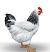 Vleesjus(1-7-9) PerenAardappelen(14)04/10 TomatensoepBlanquetCurrysaus(1-7-9)Brunoisegroenten(9)Frieten05/10 06/10 BroccolisoepCrepinetten(1-6) 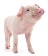 Jagersaus(1-7-9)Spinazie(1-7-9)Aardappelen(14)07/10 WortelsoepZalm en krabflakes(2-4) 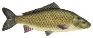 Kaassaus(1-7-9)Spirelli(1)10/10 GroentesoepHeekhaasje(4) Dragonsaus(1-7-9)Groentepuree(9-14)11/10 ErwtensoepVarkensreepjes(1-10) TomaatjesFrieten 12/10 13/10 WitloofsoepBraadworst (1-6) Vleesjus(1-7-9)Selderblokjes(1-7-9)Aardappelen(14)14/10 TomatensoepLasagne(1-3-7) 17/10 AspergesoepKalkoensnitsel(1) Vleesjus(1-7-9)AppelmoesAardappelen(14)18/10 CressonsoepVol au vent(1-7-9) Sla Mayonaise(3-10)Frieten 19/10 20/10 BloemkoolsoepVogelnesten(1-6-3) Witte boontjesTomatensaus(1-9)Aardappelen(14)21/10 CourgettesoepSpaghetti(1)WorteltjesBolognaisesaus(9) 24/10 PompoensoepVissticks(1-4) Wortelpuree(9-14)Tartaar(3-10)25/10 BroccolisoepVarkensgebraadChampignionssaus(1-7-9)Ewten(9)Frieten26/10 27/10 ChampignonsoepKaashamburger(1-6-7) Ajuintjessaus(1-7-9)Witte kool (1-7-9)Aardappelen (14)28/10 GroentesoepPasta(1) Provencaalse saus(9)Paprika, tomaten en wortelsKippereepjes